St. Mary’s Primary and Pre-school Newsletter (8)St. Mary’s Primary and Pre-school Newsletter (8)SCHOOL MISSION STATEMENTWe come together as Saint Mary’s family, to learn, share our faith and do our best, to follow in the footsteps of Jesus.VISIT TO THE HOUSES OF PARLIAMENTThankyou to all our parents for sending back the forms giving permission for their children to travel down to London on Wednesday, the 7th of February. We will have a meeting in school on Monday 29th January at 2.45pm just before home time for parents who pick up their children at 3.15pm. Obviously, some parents will not be able to attend due to work commitments so please can those parents contact us and we will arrange a date that is more convenient. However, if you just have questions that can be answered over an email, please feel free to send them over. There will be another letter coming home soon with details on so that may answer any questions that you do have. 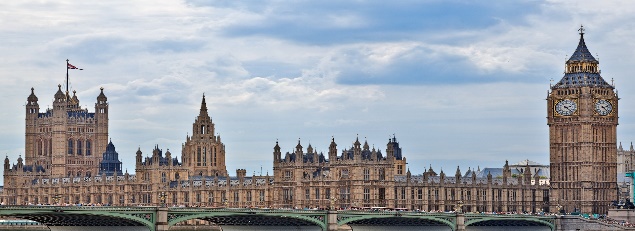 SCHOOL MISSION STATEMENTWe come together as Saint Mary’s family, to learn, share our faith and do our best, to follow in the footsteps of Jesus.VISIT TO THE HOUSES OF PARLIAMENTThankyou to all our parents for sending back the forms giving permission for their children to travel down to London on Wednesday, the 7th of February. We will have a meeting in school on Monday 29th January at 2.45pm just before home time for parents who pick up their children at 3.15pm. Obviously, some parents will not be able to attend due to work commitments so please can those parents contact us and we will arrange a date that is more convenient. However, if you just have questions that can be answered over an email, please feel free to send them over. There will be another letter coming home soon with details on so that may answer any questions that you do have. Whats Happening?Whats Happening?